JOHN TAYLOR MULTI ACADEMY TRUST – MEMBERS AND DIRECTORS 2020/2021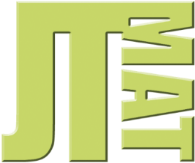 NAMENATURE OF BUSINESS/PECUNIARY INTERESTSOTHER EDUCATIONAL INSTITUTIONS GOVERNEDRELATIONSHIP WITH OTHER JTMAT STAFF (to include spouses, partners & relatives)ROLEDATE OF APPOINTMENTDATE STEPPED DOWNDATE OF RENEWED MEMBERSHIP TO THE BOARDMEETINGS ATTENDED Andrea GoodsonHeadteacherSeptember 201711/11Gemma ClaxtonDeputy HeadteacherAttended Governors from September 201711/11Lydia GallagherAssistant HeadteacherSeptember 20202/2Alison HullandEarly Years Lead and Staff GovernorGovernor from September 201710/11Richard AndersonFreelance work for educational services companies and schools (Website design / Consultancy)Chair of GovernorsChair of Governors from September 201711/11SAASeptember 20177/11Andy GoodeveWorks for SchoolIPPP GovernorJanuary 201810/11Chrissie HakesH&S GovernorJanuary 201810/11Jacqui FallSafeguarding GovernorJanuary 20188/11Frank StartinSEN GovernorJanuary 20189/11Fae TipperLocal Child minder who does after school club for WVPSGovernorMarch 20201/1Michelle ParryEarly Years GovernorJanuary 20188/11Rebecca CutlerGovernorVice Chair January 2018September 20205/11